                                                                                                                                                                        Ek-34AÇIKLAMALARBu belge, zorunlu göç kapsamında gelenler hariç olmak üzere, 3201 sayılı Kanuna göre yurt dışı borçlanma taleplerinde kullanılacaktır.Yurt dışı borçlanma başvurusu, Sosyal Güvenlik Kurumuna yapılacak olup;Türkiye İsviçre Sosyal Güvenlik Sözleşmesi hükümlerine göre transfer edilen primlere ait sürelerin borçlanma işlemleri ve bu sürelerle birlikte aynı anda ev kadınlığı ya da başka bir sigortalılık süresinin borçlanma işlemleri Sosyal Güvenlik Kurumu (SGK) Emeklilik Hizmetleri Genel Müdürlüğü (EHGM) Yurtdışı Sözleşmeler ve Emeklilik Daire Başkanlığı Mithatpaşa Caddesi No:7 Sıhhiye/ANKARA adresine, Bu maddenin (a) fıkrasında belirtilenler hariç olmak üzere;Türkiye’de 5510 sayılı Kanunun 4/1-(b) bendi kapsamında çalışması bulunmayanlar ile faaliyeti sona ermiş olanlar,Kimlik Paylaşım Sisteminde MERNİS’de ikametlerinin kayıtlı olduğu ildeki SGİM/SGM’ye, Kimlik Paylaşım Sisteminde adres kaydı bulunmuyor ise nüfusa kayıtlı olunan ildeki SGİM/SGM’ye, Kimlik Paylaşım Sistemine göre adres tespit edilemediği durumlarda ise müracaat edilen ildeki SGİM/SGM’ye,Kimlik Paylaşım Sisteminde birden fazla kayıtlı adresi bulunan sigortalı veya hak sahiplerinin tercih ettikleri adresin bulunduğu ildeki SGİM/SGM’ye,5510 sayılı Kanunun 4/1-(b) bendi kapsamında faaliyeti devam edenler, faaliyetin yürütüldüğü SGİM/SGM’yeSosyal güvenlik sözleşmelerine göre kısmi aylık bağlananlar, tahsis dosyalarının bulunduğu SGİM/SGM’yemüracaat edeceklerdir.Borçlanma işlemlerinin tamamı 5510 sayılı Kanunun 4/1-(b) bendi kapsamında sonuçlandırılacaktır.Belgenin 5 numaralı bölümünde borçlanmak istenilen prime esas günlük kazanç belirtilecektir. 3201 sayılı Kanunun 4 üncü maddesine göre borçlanma miktarı, talep sahibinin seçeceği bir günlük prime esas kazancın % 45’inin borçlanılacak prim ödeme gün sayısı ile çarpımı kadardır. Bu bölümün boş bırakılması veya birden fazla kutunun işaretlenmesi durumunda “Asgari” seçeneği esas alınacaktır. Borçlanılan süreler 3201 sayılı Kanunun 5 inci maddesinin son fıkrasına göre Türkiye’deki sigortalılıktan önceki süreyi kapsıyorsa sigortalılık başlangıç tarihinden, Türkiye’de sigortalılık yoksa borçlanma tutarının tamamen ödendiği tarihten geriye olmak üzere ilgili aylara mal edilecektir. Borç tutarının tebliğ edileceği bölüme sadece bir adres yazılacaktır.İşsizlik ve/veya ev kadınlığı sürelerinin borçlandırılmasında ya da bonservis ibraz eden gemi adamları ile dış temsilcilikler tarafından düzenlenmiş ıslak imzalı belge ibraz edenlerin borçlanma müracaatlarında yurda giriş çıkış tarihlerini gösterir belgenin verilmesi gerekmektedir. Yurt dışında geçen sürelerin istenilen kadarı veya tamamı borçlanılabilir. Belgenin 7 ve 9 numaralı bölümlerinde borçlanmak istenilen süreye ilişkin seçeneklerden duruma uygun olan sadece birer kutu (X) ile işaretlenmelidir. Birden fazla kutu işaretlendiğinde borçlanma başvurusu geçersiz sayılacaktır.Bu dilekçeyle birlikte borçlanılacak yurt dışı sürelerine ait belgeler ile yabancı dildeki belgelerin tercümelerinin verilmesi gerekmektedir. Aksi halde borçlanma başvurusu geçersiz sayılacaktır. Yurt dışı borçlanma başvurusuna istinaden tahakkuk ettirilen borçlanma tutarının, tebliğ tarihinden itibaren 3 ay içinde Kurum hesabında olacak şekilde ödenmemesi durumunda başvuru geçersiz sayılacaktır.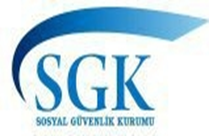 T.C.SOSYAL GÜVENLİK KURUMU   Bu belgeyi arka sayfadaki açıklamaları okuyarak doldurunuz.   Bu belgeyi arka sayfadaki açıklamaları okuyarak doldurunuz.   Bu belgeyi arka sayfadaki açıklamaları okuyarak doldurunuz.SOSYAL GÜVENLİK KURUMU…………………..Yukarıda belirttiğim yurt dışında geçen sürelerimi seçtiğim prime esas kazanç üzerinden 3201 sayılı Kanuna göre borçlanmak istiyorum.  Dilekçenin arkasında yer alan açıklamaları okudum, anladım.Beyanlarımın doğruluğunu, gerçeğe aykırılığının tespiti halinde, borçlanma karşılığı ödediğim meblağın Kuruma gelir kaydedileceğini, Kurumun bu yüzden uğrayacağı zararları istenildiğinde yasal faizi ile birlikte derhal ödeyeceğimi, ayrıca Türk Ceza Kanununun 204 üncü maddesinin birinci fıkrasına göre hakkımda kovuşturma yapılacağını, eksik bilgi ve belge vermem halinde başvurumun reddedileceğini beyan, kabul ve taahhüt ediyorum.Gereğini arz ederim.(*) ile işaretlenen bölümlerdeki bilgilerin dilekçede eksiksiz doldurulması gerekmektedir. Aksi halde borçlanma başvurusu geçersiz sayılacaktır.3201 sayılı Kanuna göre borçlanmaya esas belge dış temsilciliklerimizce elektronik ortamda düzenlenmiş ise başvurunuzu e-devlet üzerinden yapabilirsiniz.